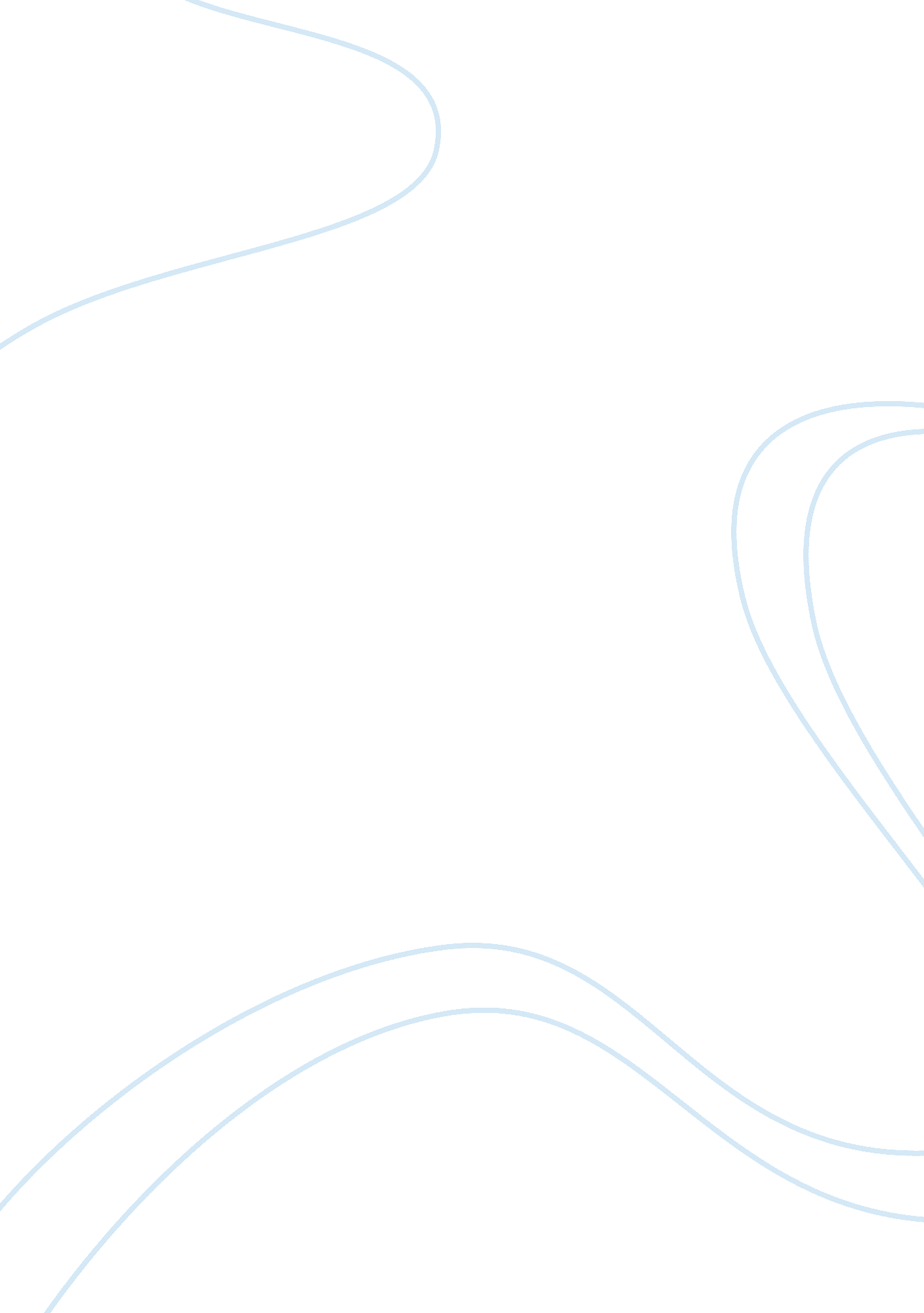 Popular piece of modern literatureLiterature, British Literature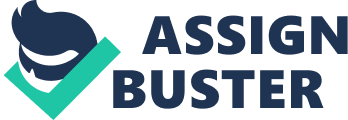 The Lord Of The Flies is a popular piece of modern literature by the Nobel Prize-winning author William Golding, red by many students to this day. The Nobel Prize-winning British author William Golding was born on September 19, 1911, Newquay, Cornwall, England and died on June 19, 1993, Perranarworthal, Cornwall, England at the age of 81. In 1940 Golding temporarily abandoned teaching in Bishop Wordsworth’s School in Salisbury to join the Royal Navy to fight in WWII. Upbound the Lord Of The Flies publish in 1954, the Lord of the Flies did not have great success after being released, it was Golding’s first novel. During time was after the war of WWII that is why there is a war element in the book of Lord Of The Flies The book sold about three thousand copies in the United States during 1955, before the Lord Of The Flies was going out of print it went on to become a best-seller of that year. The critics, some thought that Golding’s novel [Lord Of The Flies] has a remarkably complete and solid structure”(Kinkead- Weekes and Gregor 15). This shows that for the readers it took time for them to appreciate Golding’s work after a year. Critically they agree that Golding’s work was solid and complete, which these are the reasons why Golding’s book Lord Of The Flies is a popular book till today. The Lord Of The Flies follows chronological order. It starts with all characters arriving on to the island. There are sequences of dreaming like the kids dreaming about the beasty or when Simon daydreamed about the Lord Of Flies near the dead body of the pilot. Throughout chapter 1-4, the tension rises between Jack and Ralf, the two leaders. At the end of the book, every one cried when the adult came to save them. The comparison of the start and the end is the process of becoming savages and reverting back to kids when the adult came. The similarity between the start and the end is that they all revert back to a kid in the end, just like they got there. The book is told on a deserted island following the character after they crashed on it, the story is most likely take place during WWII because the mention of war and the book is published 10 years after WWII. The Lord Of The Flies is told from a third person omniscient and present term view. The point of view throughout the story did not change. Because this allows Golding to follow and talk about any of the characters at any point of the story. This is done to distances the reader as to allow Golding to judge the characters actions at any point of the story. Golding’s use of syntax of long periodic sentences when describing the peaceful coral island shaded with greens and purples. And some time shorter sentences like when Golding describes moments of violence or high tension. For an example, for the all pig’s death, Golding uses great detail and imagery to create stress an tension. All these is to create a full image for the reader to feel, see, and imagine that part of the event. 